Colegio San Manuel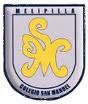 		Asignatura: Matemática 		Profesor: Carolina Bustamante Maldonado		Curso: 4° año básico GUÍA N°6 DE MATEMÁTICANOMBRE: ______________________________________________Fecha entrega final:12 junio 2020Revisa este link que te ayudaráhttps://www.youtube.com/watch?v=X_I0wO4W2AU          AprendoTV- Matemática 4° básico / Capítulo 2En el libro de estudio: Trabajar  páginas42-43-44-45-46-47leer página 41Escribe en tu cuaderno conozco y practico página 42Libro de ejercicios:Desarrolar página 21-22-24        *enviar foto página 2423 desarrollar con padres si se puede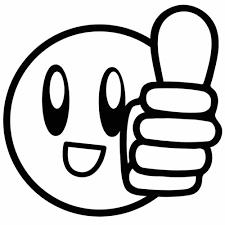 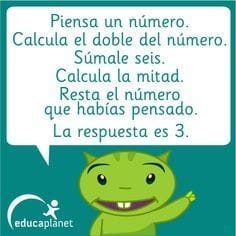 Explica esta adivinanza *envia foto¡Éxito en tu trabajo!OBJETIVOS DE APRENDIZAJE:Conocer números del o al 10000 y su valor posicionalHABILIDADES / DESTREZAS:Conocimiento de números 0 al 1000Comprender la relación entre diferentes números.INDICACIONES GENERALES:-Pide ayuda a un adulto para realizar este trabajo.-Busca un lugar tranquilo y luminoso para disponerte a trabajar. -Emplea lápiz grafito y de colores si es necesario.-Una vez finalizada la guía archívala para mostrársela a tu profesora cuando se reinicien las clases y enviar imagen , foto  del trabajo realizado a correo :carobustamante.sanmanuel@gmail.comCon los siguientes datos: nombre alumno guía n° y cursoINDICACIONES GENERALES:-Pide ayuda a un adulto para realizar este trabajo.-Busca un lugar tranquilo y luminoso para disponerte a trabajar. -Emplea lápiz grafito y de colores si es necesario.-Una vez finalizada la guía archívala para mostrársela a tu profesora cuando se reinicien las clases y enviar imagen , foto  del trabajo realizado a correo :carobustamante.sanmanuel@gmail.comCon los siguientes datos: nombre alumno guía n° y curso